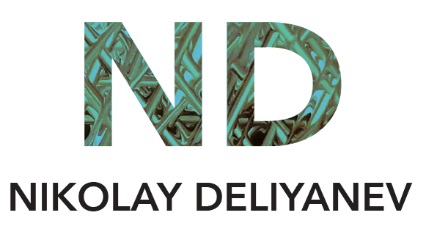 NikolayDeliyanev è un artista bulgaro che manipola il flusso dei colori che si intrecciano tra di loro in modo che crea una struttura quale assume un carattere, sia lineare, grafico, oscillante e vibrante.Vive e opera ta Roma e Sofia.Il suo linguaggio personale, pieno di colore, ritmo e movimento, è caratterizzato da gesti astrazione lirica e la materia, dal momento che il colore è l’elemento principale che trasmette allo spettatore questa energia pulita per l’identità culturale di artista. E ‘come una sorta di matrice culturale del corpo.Il movimento è l’elemento di ispirazione nel suo processo creativo, dove ogni linea provoca movimenti sensoriali, come se fosse molto diverse energie, una parte del corpo sembrano controllo del motore del soggetto e annettendo l’intero contatto del corpo con il tutto.Ha avuto mostre d'arte in Italia e internazionali.Premi e mostrefebbraio  2015  Il Cammino della mia Arte  Esposizione presso Fragrance Hotel St.Peter  , Roma (Italia)marzo 2015 – Mostra Collettiva  Centro Culturale Tecla , Napolimarzo 2015 – IV Premio assoluto  al Concorso Nazionale di Pittura ”Premio Silver 2015” , Empoliaprile 2015 – I Premio assoluto Premio Città di Narni 7°Edizione , Ternimaggio 2015 – Menzione Speciale Concorso artistico nazionale “Prendo il treno e vengo da te. Ed. 2015” ,                                                              Roma Collegio Amministrativo Ferroviario Italiano, Fondazione FS Italiane maggio 2015 – Segnalato dalla giuria per il Concorso ”La Quadrata 2015” Il Melograno Galleria d’Arte , Livornomaggio 2015 – Diploma d’Arte per Premio “Primavera” Concorso Internazionale di  Arte e Spettacolo 26a Ediz.Romagiugno 2015 –Finalista Premio ”Primal Energy” International Art Prize IV Edizione , Orbetellogiugno 2015 – Premio Speciale Giuria , Premio Eureka 2015 , Romagiugno 2015 – Finalista Donkey Art Prize 3 , Milanogiugno 2015 Mostra Personale preso galeria Sandanski,Bulgarialuglio 2015 –  VI Biennale di GENOVA – Esposizione Internazionale d’Arte Contemporanea, partecipazioneluglio 2015 – Lab Malamegi Visions Collection  II edition – artista selezionato,Villanova di San Daniele del Friulisettebre 2015 – Mostra Collettiva presso il Museo Diocesano di Ternisettebre 2015 -    Premio Accademico Internazionale “Apollo dionisiaco”, Alto Riconoscimento al Merito, Diploma e Significazione critica , Roma  ottoibre 2015 – Mostra personale ‘’Ave Crux Spes Unica’’  presso Pilgerzentrum, via del Banco di S. Spirito, 56 Romadicembre 2015 – Mostra Collettiva preso ‘’Domus Romana’’, Romagennaio 2016 – Finalista  XI Biennale d’Arte Internazionale di Roma , preso sala Bramante, p.zza del Popolo , Romamaggio 2016 – Mostra Colletiva presso Flyer Art Gallery - Centro Storico – Romagiugno 2016 – Mostra personale Art Sun Gallery - Sofiaottobre 2016 – Finalista Premio Arte Roma 2016, preso Stadio di Domiziano, p.zza Navona, Romadicembre 2016 – Finalista Concorso Copertina “Formia in Giallo 2016”, Formia